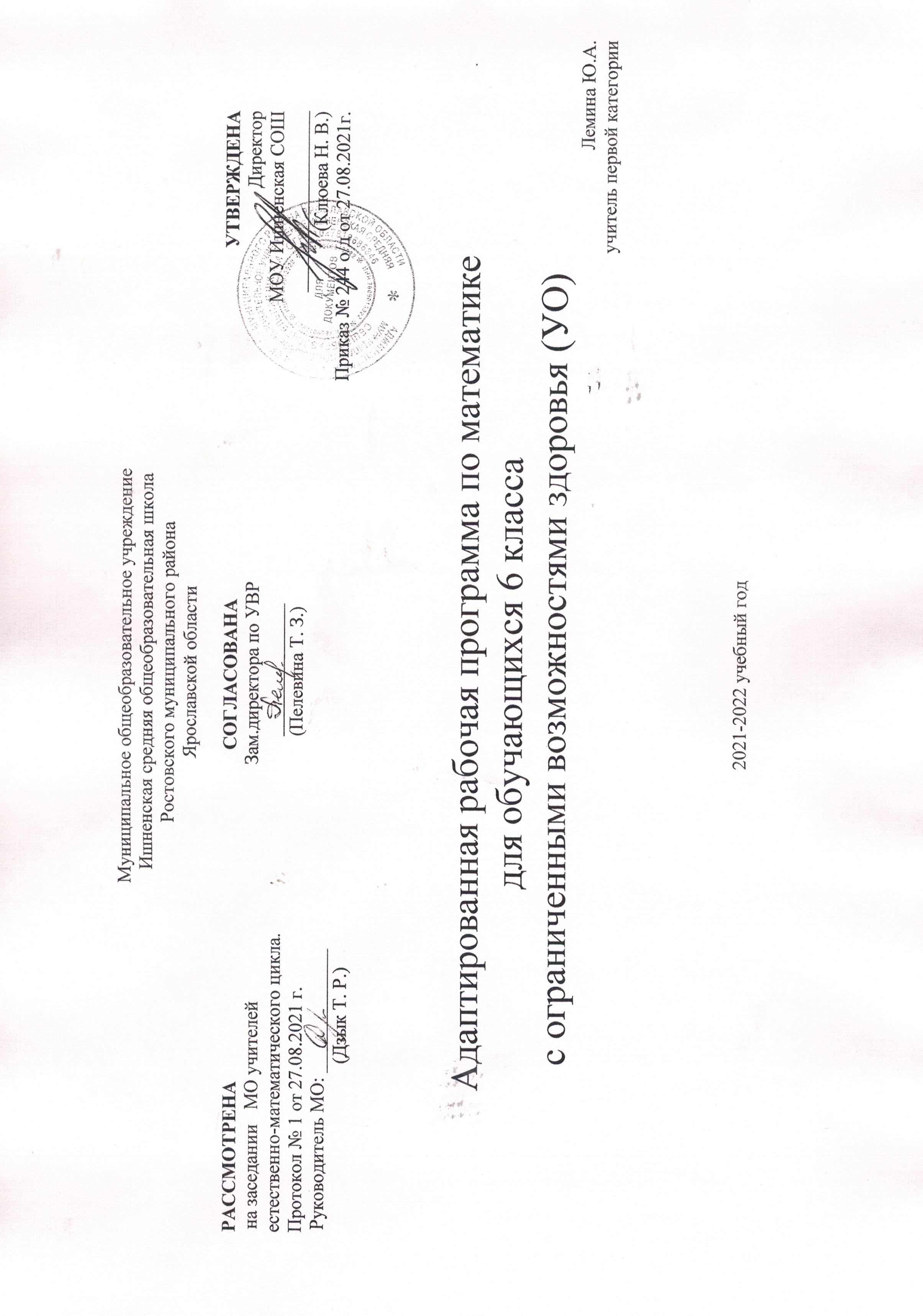 ПОЯСНИТЕЛЬНАЯ ЗАПИСКА            Данная рабочая программа разработана в соответствии со следующими нормативными документами:Закон «Об образовании в Российской Федерации» от 29.12.2012 г. № 273-ФЗ (ред. от 02.07.2021).Федеральный государственный образовательный стандарт основного общего образования (утв. приказом Министерства образования и науки РФ от 17 декабря 2010 г. N 1897) с изменениями и дополнениями от: 29 декабря 2014 г., 31 декабря 2015 г., 11 декабря 2020 г. Федеральный государственный образовательный стандарт среднего общего образования (утв. приказом Министерства образования и науки РФ от 17 мая 2012 г. N 413) с изменениями и дополнениями от: 29 декабря 2014 г., 31 декабря 2015 г., 29 июня 2017 г., 24 сентября, 11 декабря 2020 г.Приказ Министерства образования и науки Российской Федерации от 28.08.2020 г. № 442 «Об утверждении Порядка организации и осуществления образовательной деятельности по основным общеобразовательным программам – образовательным программам начального общего, основного общего и среднего общего образования».Приказ Министерства просвещения РФ от 20.05.2020 г. № 254 «О федеральном перечне учебников, рекомендуемых к использованию при реализации имеющих государственную аккредитацию образовательных программ начального общего, основного общего, среднего общего образования» с изменениями и дополнениями от 23 декабря 2020 г.Концепция развития математического образования в Российской Федерации (утверждена распоряжением Правительства Российской Федерации от 24 декабря 2013 года N 2506-р с изменениями с изменениями на 8 октября 2020 года).Методическое письмо о преподавании учебных предметов «Математика», «Алгебра», «Геометрия» в образовательных организациях Ярославской области 2021/2022 уч. г.(Составитель: Власова М.Д., старший преподаватель кафедры естественно-математических дисциплин ГАУ ДПО ЯО "Институт развития образования") Программа специальных (коррекционных) общеобразовательных учреждений VIII вида 5 – 9 классы: / Под ред. В.В. Воронковой – Москва, Гуманитарное изд. центр ВЛАДОС, 2012 г.АОП ООО МОУ Ишненская СОШ (утв. приказом директора № 15а o/д от 15.01.21 г);Учебный план МОУ Ишненская СОШ№247 о/д от 30.08.2021г.;Календарный учебный график МОУ Ишненская СОШ№ 248 о/д от 30.08.2021г.;Положение о рабочей программе по ФГО ООО (утв. приказом директора № 243 от 27.08.2021 г); Адаптированная рабочая программа «Математика» 6 класс соответствует требованиям ФГОС ООО. На изучение математики в 6 классе отводится 136 часов за год: 4 часа в неделю, 34 недели.Программа реализуется по УМК: «Математика 6» (Учебник для общеобразовательных организаций, реализующих адаптированные основные общеобразовательные программы), авторы: Г.М.Капустина, М.Н. Перова, М: «Просвещение», 2020г.                                                                 Срок реализации рабочей программы – 1 год. Целью реализации АОП ООО по курсу математики является освоение содержания предмета «Математика» и достижение обучающимися результатов освоения АОП ООО в соответствии с требованиями ФГОС ООО и АОП ООО МОУ Ишненской СОШ.Цели:развитие образного и логического мышления, воображения; формирование предметных умений и навыков, необходимых для успешного решения учебных и практических задач, продолжение образования;освоение основ математических знаний, формирование первоначальных представлений о математике;воспитание интереса к математике, стремления использовать математические знания в повседневной жизни.Задачи:дать учащимся такие доступные количественные, пространственные, временные и геометрические представления, которые помогут им в дальнейшем включиться в трудовую деятельность;использовать процесс обучения математике для повышения уровня общего развития учащихся с нарушением интеллекта и коррекции недостатков их познавательной деятельности и личностных качеств;развивать речь учащихся, обогащая ее математической терминологией;воспитывать у учащихся целенаправленность, терпеливость, работоспособность, настойчивость, трудолюбие, самостоятельность, навыки контроля и самоконтроля, развивать точность измерения и глазомер, умение планировать работу и доводить начатое дело до завершения.Основные направления коррекционной работы:развитие зрительного восприятия и узнавания;развитие пространственных представлений и ориентации;развитие основных мыслительных операций;развитие наглядно-образного и словесно-логического мышления;коррекция нарушений эмоционально-личностной сферы;обогащение словаря;коррекция индивидуальных пробелов в знаниях, умениях, навыках.Важными принципами обучения являются доступность, наглядность, индивидуальный подход и принципы практической направленности обучения и коррекции.При составлении программы учитывались следующие особенности детей: неустойчивое внимание, малый объем памяти, затруднения при воспроизведении материала, несформированность мыслительных операций, анализа, синтеза, сравнения, плохо развиты навыки чтения, устной и письменной речи. Процесс обучения таких школьников имеет коррекционно–развивающий характер, направленный на коррекцию имеющихся у обучающихся недостатков, пробелов в знаниях и опирается на субъективный опыт школьников, связь изучаемого материала с реальной жизнью. В начале каждого учебного года в каждом классе отводятся часы на повторение пройденного материала по математике в прошлом году, что способствует лучшему восприятию и усвоению новых математических знаний. Весь учебный процесс ориентируем на сочетание устных и письменных видов работы.Планируемые результатыЧислаУчащийся научится:      оперировать на базовом уровне понятиями: натуральное число, целое число, обыкновенная дробь, десятичная дробь, смешанное число, рациональное число;использовать свойства чисел и правила действий с рациональными числами при выполнении вычислений;сравнивать рациональные числа;в повседневной жизни и при изучении других предметов:оценивать результаты вычислений при решении практических задач;выполнять сравнение чисел в реальных ситуациях;Получит возможность научиться:оперировать понятиями: натуральное число, множество натуральных чисел, целое число, множество целых чисел, обыкновенная дробь, десятичная дробь, смешанное число, рациональное число;понимать и объяснять смысл позиционной записи натурального числа;выполнять вычисления, в том числе с использованием приемов рациональных вычислений, обосновывать алгоритмы выполнения действий;выполнять округление рациональных чисел с заданной точностью;в повседневной жизни и при изучении других предметов:составлять числовые выражения и оценивать их значения при решении практических задач и задач из других учебных предметов.Текстовые задачиУчащийся научится:      решать несложные сюжетные задачи разных типов на все арифметические действия;строить модель условия задачи (в виде таблицы, схемы, рисунка), в которой даны значения двух из трех взаимосвязанных величин, с целью поиска решения задачи;знать различие скоростей объекта в стоячей воде, против течения и по течению реки;решать задачи на нахождение части числа и числа по его части;решать задачи разных типов (на покупки, на движение), связывающих три величины, выделять эти величины и отношения между ними;в повседневной жизни и при изучении других предметов:выдвигать гипотезы о возможных предельных значениях искомых величин в задаче (делать прикидку).Получит возможность научиться:решать простые задачи разных типов;знать и применять оба способа поиска решения задач (от требования к условию и от условия к требованию);выделять этапы решения задачи и содержание каждого этапа;(скорость, время, расстояние) при решении задач на движение двух объектов как в одном, так и в противоположных направлениях;в повседневной жизни и при изучении других предметов:решать и конструировать задачи на основе рассмотрения реальных ситуаций, в которых не требуется точный вычислительный результат;решать задачи на движение по реке.Наглядная геометрия       Учащийся научится:                 Геометрические фигурыоперировать на базовом уровне понятиями: фигура, точка, отрезок, прямая, луч, ломаная, угол, треугольник и четырехугольник, прямоугольник и квадрат, окружность и круг, куб, шар; изображать изучаемые фигуры от руки и с помощью линейки и циркуля;     в повседневной жизни и при изучении других предметов:решать практические задачи с применением простейших свойств фигур.Измерения и вычислениявыполнять измерение длин, расстояний, величин углов, с помощью  инструментов для измерений длин и углов;           в повседневной жизни и при изучении других предметов:вычислять расстояния на местности в стандартных ситуациях, площади  прямоугольников;Получит возможность научиться:извлекать, интерпретировать и преобразовывать информацию о  геометрических фигурах, представленную на чертежах;изображать изучаемые фигуры от руки и с помощью компьютерных  инструментов;в повседневной жизни и при изучении других предметов:решать практические задачи с применением свойств фигур.Измерения и вычисления выполнять	простейшие	построения	на	местности,	необходимые	в реальной жизни;выполнять	измерение	длин, расстояний, величин углов, с помощью  инструментов для измерений длин и углов;вычислять площади прямоугольников, квадратов, объемы прямоугольных параллелепипедов, кубов;в повседневной жизни и при изучении других предметов:вычислять расстояния	на местности	в стандартных ситуациях, площади участков прямоугольной формы, объемы комнат;выполнять простейшие	построения на местности, необходимые в    реальной жизни;оценивать размеры реальных объектов окружающего мира.История математикиПолучит возможность научиться:характеризовать вклад выдающихся математиков в развитие математики и иных научных областей.СОДЕРЖАНИЕ УЧЕБНОГО ПРЕДМЕТА1. Повторение. Нумерация (8 часов)Классы и разряды. Математические действия в пределах 100. Решение задач и примеров в пределах 100. Устное сложение и вычитание чисел в пределах 100 с переходом через разряд. Нахождение неизвестного компонента сложения и вычитания. Решение текстовых задач на сложение, вычитание, умножение и деление.2. Тысяча. (53 часов) Запись, чтение, сравнение двузначных и трёхзначных чисел. Состав трёхзначных чисел (таблица классов и разрядов). Увеличение и уменьшение чисел на 1, 10, 100. Чётные и нечётные числа. Простые и составные числа. Округление чисел. Сравнение чисел (на сколько больше, на сколько меньше). Нахождение неизвестного числа. Умножение и деление на однозначное число. Преобразование чисел, полученных при измерении в более мелкие меры и в более крупные меры. Сложение, вычитание чисел, полученных при измерении. Сравнение чисел (во сколько раз больше, меньше). Таблица классов и разрядов. Чтение, запись и разложение пятизначных чисел по разрядным единицам (единицы, десятки, сотни тысяч). Округление чисел. Составление чисел из разрядных слагаемых. Работа на калькуляторе (отложение чисел). Римские числа. Запись арабских чисел римскими. Сложение и вычитание круглых тысяч, сотен тысяч. Сложение, вычитание четырёхзначных чисел без перехода через разряд. Сложение, вычитание четырёхзначных чисел с переходом через разряд. Решение примеров (порядок выполнения действий). Проверка сложения. Нахождение неизвестного слагаемого, уменьшаемого, вычитаемого. Проверка вычитания сложением. 3. Обыкновенные дроби (55 часов)Доли. Дроби. Правильные, неправильные дроби. Образование смешанного числа. Сравнение смешанных чисел. Основное свойство дроби. Преобразование дробей (неправильной дроби в смешанное число и смешанного числа в неправильную дробь).Нахождение одной части и нескольких частей от числа. Сравнение, сложение, вычитание обыкновенных дробей с одинаковыми знаменателями. Сравнение, сложение, вычитание смешанных чисел. Решение заданий на вычисление расстояния (пути), времени, скорости движения. Решение задач на движение навстречу друг другу. Умножение многозначных чисел на однозначное число без перехода через разряд. Решение примеров (порядок выполнения действий). Умножение многозначных чисел на однозначное число и круглые десятки. Деление на однозначное число. Деление на однозначное число в столбик. Решение задач на деление. Деление на однозначное число в столбик (нули в частном). Решение примеров на деление (порядок выполнения действий). Решение текстовых задач на деление. Деление в столбик с остатком на однозначное число. Деление в столбик с остатком на круглые десятки. 4. Геометрический материал (11часов) Взаимное положение прямых на плоскости. Высота треугольника. Параллельные прямые. Построение параллельных прямых. Взаимное положение прямых в пространстве: вертикальное, горизонтальное, наклонное. Уровень и отвес. Куб. Брус. Шар. Масштаб.          5. Повторение (9 часов)Математические действия в пределах 1000. Решение задач и примеров в пределах 1000. Устное сложение и вычитание чисел в пределах 1000 с переходом через разряд. Нахождение неизвестного компонента сложения и вычитания. ТЕМАТИЧЕСКОЕ ПЛАНИРОВАНИЕ С УЧЕТОМ ПРОГРАММЫ ВОПИТАНИЯ 6 класс 4 ч в неделю, 136 ч за 34 неделиКалендарно-тематическое планирование6 класс. Математика (136 часов, 4 часа в неделю) № п/пНазвание темыКоличество часовКонтрольные работыРеализация воспитательного потенциалаЦОР1. Повторение. Нумерация.81Возможность значительно расширить кругозор учащихся, поднять их общий культурный уровень через содержание математических задач. Развитие у обучающихся дисциплинированности, самооценки, трудолюбия, настойчивости, ответственности в ходе решения математических заданий.https://iu.ru/https://interneturok.ruhttps://uchitelya.com2.Тысяча. 532Возможность значительно расширить кругозор учащихся, поднять их общий культурный уровень через содержание математических задач. Развитие у обучающихся дисциплинированности, самооценки, трудолюбия, настойчивости, ответственности в ходе решения математических заданий.https://iu.ru/https://resh.eduhttps://yandex.ru3.Обыкновенные дроби. 552Возможность значительно расширить кругозор учащихся, поднять их общий культурный уровень через содержание математических задач. Развитие у обучающихся дисциплинированности, самооценки, трудолюбия, настойчивости, ответственности в ходе решения математических заданий.https://iu.ru/video4.Геометрический материал. 111Возможность значительно расширить кругозор учащихся, поднять их общий культурный уровень через содержание математических задач. Развитие у обучающихся дисциплинированности, самооценки, трудолюбия, настойчивости, ответственности в ходе решения математических заданий.https://infourok5. Повторение.  9 1Возможность значительно расширить кругозор учащихся, поднять их общий культурный уровень через содержание математических задач. Развитие у обучающихся дисциплинированности, самооценки, трудолюбия, настойчивости, ответственности в ходе решения математических заданий.ИТОГО1367Возможность значительно расширить кругозор учащихся, поднять их общий культурный уровень через содержание математических задач. Развитие у обучающихся дисциплинированности, самооценки, трудолюбия, настойчивости, ответственности в ходе решения математических заданий.№ п/пТема урокаЦОРДата планДата факт1. Повторение. Нумерация (8 часов)1. Повторение. Нумерация (8 часов)1. Повторение. Нумерация (8 часов)1. Повторение. Нумерация (8 часов)1. Повторение. Нумерация (8 часов)1Запись, чтение, сравнение двузначных и трёхзначных чисел.https://uchitelya.com/matematika/65641-prezentaciya-zapis-trehznachnyh-chisel-3-klass.html2Запись, чтение, сравнение двузначных и трёхзначных чисел.3Состав трёхзначных чисел (таблица классов и разрядов).https://interneturok.ru/lesson/matematika/3-klass/chisla-ot-1-do-1000-numeracija/razryady-schetnyh-edinits4Состав трёхзначных чисел (таблица классов и разрядов).5Решение примеров на сложение и вычитание чисел в пределах 1000.6Решение текстовых задач на сложение и вычитание.https://resh.edu.ru/subject/lesson/7716/start/233828/7Решение текстовых задач на умножение и деление.8Входная контрольная работа15.092. Тысяча (53 часа)2. Тысяча (53 часа)2. Тысяча (53 часа)2. Тысяча (53 часа)2. Тысяча (53 часа)9Анализ входной контрольной работы. Чётные и нечётные числа.https://resh.edu.ru/subject/lesson/5123/start/215233/10Чётные и нечётные числа.11Простые и составные числаhttps://resh.edu.ru/subject/lesson/698/12Простые и составные числа13Таблица простых чисел14Таблица простых чисел15Округление чиселhttps://resh.edu.ru/subject/lesson/23/16Округление чисел17Округление чисел18Сравнение чисел (на сколько больше, на сколько меньше).https://iu.ru/video-lessons/2f993e54-9d1a-4115-8adf-7e894025338719Сравнение чисел (на сколько больше, на сколько меньше).20Сравнение чисел (на сколько больше, на сколько меньше).21Нахождение неизвестного числа.22Умножение и деление на однозначное число.https://iu.ru/video-lessons/1e4f4bec-a4f2-41bb-91bc-5a6459c585da23Преобразование чисел, полученных при измерении в более мелкие меры.24Преобразование чисел, полученных при измерении.25Преобразование чисел, полученных при измерении в более крупные меры.26Сложение, вычитание чисел, полученных при измерении.27Сложение, вычитание чисел, полученных при измерении.28Сравнение чисел (во сколько раз больше, меньше).29Сравнение чисел (во сколько раз больше, меньше).30Геометрические фигуры. Построение многоугольников.https://iu.ru/video-lessons/1998a0c6-fb1c-42bd-8e67-2fdab93083ac31Геометрические фигуры. Построение многоугольников.32Таблица классов и разрядов.https://yandex.ru/video/search?from=tabbar&text=Таблица33Таблица классов и разрядов.34Таблица классов и разрядов.35Чтение, запись и разложение пятизначных чисел по разрядным единицам36Округление чисел.https://resh.edu.ru/subject/lesson/23/37Округление чисел.38Составление чисел из разрядных слагаемых39Работа на калькуляторе.40Римские числа. Запись арабских чисел римскими.41Контрольная работа № 1 «Классы. Разряды».25.1142Анализ контрольной работы №1. Сложение и вычитание круглых тысяч, сотен тысяч.43Сложение, вычитание четырёхзначных чисел без перехода через разряд.44Сложение, вычитание четырёхзначных чисел без перехода через разряд.45Сложение, вычитание четырёхзначных чисел с переходом через разряд.https://iu.ru/video-lessons/1ace8884-db59-49fd-acc2-fe3d48d8360446Сложение, вычитание четырёхзначных чисел с переходом через разряд.47Сложение, вычитание четырёхзначных чисел с переходом через разряд.48Сложение, вычитание четырёхзначных чисел.  49Решение примеров (порядок выполнения действий).50Решение примеров (порядок выполнения действий).51Решение примеров (порядок выполнения действий).52Решение примеров.53Проверка сложения.54Проверка сложения.55Проверка сложения.56Проверка сложения вычитанием57Нахождение неизвестного слагаемого.58Нахождение неизвестного   уменьшаемого59Нахождение неизвестного слагаемого, уменьшаемого вычитаемого.60Проверка вычитания сложением.61Контрольная работа № 2 «Тысяча»62Анализ контрольной работы №2. Доли. Дроби.3. Обыкновенные дроби (55 часов).3. Обыкновенные дроби (55 часов).3. Обыкновенные дроби (55 часов).3. Обыкновенные дроби (55 часов).3. Обыкновенные дроби (55 часов).63Правильные, неправильные дроби.https://iu.ru/video-lessons/772395ab-9903-47cc-8713-04208416222d64Образование смешанного числа.65Сравнение смешанных чисел.66Сравнение смешанных чисел67Основное свойство дроби.https://iu.ru/video-lessons/1240a7d9-dd70-4867-883c-ce98ca7c9b8868Основное свойство дроби.69Преобразование дробей.70Преобразование дробей.71Нахождение одной части от числа72Нахождение нескольких частей от числа.73Взаимное положение прямых на плоскости.74Взаимное положение прямых на плоскости.75Высота треугольника.76Высота треугольника.77Параллельные прямые.78Построение параллельных прямых.79Контрольная работа № 3 «Обыкновенные дроби».80Анализ контрольной работы №3. Сравнение дробей с одинаковыми знаменателями.81Сложение и вычитание дробей с одинаковыми знаменателями.https://iu.ru/video-lessons/68b0de5b-07a0-4165-afad-bb79e0fd8d0d82Сравнение смешанных чисел.83Сложение и вычитание смешанных чисел.https://iu.ru/video-lessons/4632a1e4-af4d-41cd-a36e-93febb9bab7484Решение заданий на вычисление скорости и времени движения.85Решение заданий на вычисление расстояния и времени движения.86Решение задач на движение навстречу друг другу.87Решение задач на движение навстречу друг другу.88Решение задач на движение навстречу друг другу.89Решение задач на движение.90Умножение многозначных чисел на однозначное без перехода через разряд.91Умножение многозначных чисел на однозначное с переходом через разряд.https://iu.ru/video-lessons/2f98eb36-69a3-45f8-b316-fa06a1ecb33292Решение примеров (порядок выполнения действий).93Решение примеров (порядок выполнения действий).94Умножение многозначных чисел на однозначное и круглые десятки.95Деление на однозначное число.96Деление на однозначное число в столбик.97Решение задач на деление.98Решение задач на деление.99Деление на однозначное число в столбик (нули в частном).https://iu.ru/video-lessons/c96892e9-359b-4b14-a7f3-b900fd95be0d100Деление на однозначное число в столбик (нули в частном).101Деление на однозначное число в столбик (нули в частном).102Решение примеров на деление (порядок выполнения действий).103Решение примеров на деление (порядок выполнения действий).104Решение примеров на деление.105Решение примеров на деление.106Решение текстовых задач на деление.107Решение текстовых задач на деление.108Решение текстовых задач на деление.109Решение текстовых задач.110Решение текстовых задач.111Деление в столбик с остатком на однозначное число.https://iu.ru/video-lessons/89951b28-bddd-4096-a06e-297bbc5c03c4112Деление в столбик с остатком на однозначное число.113Деление в столбик с остатком на однозначное число.114Деление в столбик с остатком на круглые десятки.115Деление в столбик с остатком на круглые десятки.116Контрольная работа № 4 «Преобразование обыкновенных дробей»4. Геометрический материал (11 часов)4. Геометрический материал (11 часов)4. Геометрический материал (11 часов)4. Геометрический материал (11 часов)4. Геометрический материал (11 часов)117Анализ контрольной работы №4. Взаимное положение прямых в пространстве.118Взаимное положение прямых в пространстве.119Уровень и отвес.https://infourok.ru/prezentaciya-po-geometrii-uroven-i-otves-1533917.html120Уровень и отвес.121Куб.122Брус.https://infourok.ru/geometricheskie-tela-kub-brus-shar-4654827.html123Шар.124Шар.125Масштаб.126Масштаб.127Контрольная работа № 5 «Геометрический материал».5. Повторение (9 часов)5. Повторение (9 часов)5. Повторение (9 часов)5. Повторение (9 часов)5. Повторение (9 часов)128 Анализ контрольной работы №5. Сравнение чисел.129Преобразование чисел, полученных при измерении.130Сложение и вычитание многозначных чисел.131Нахождение неизвестного числа.132Обыкновенные дроби.133Умножение на однозначное число и круглые десятки.134Деление на однозначное число и круглые десятки.135Итоговая контрольная работа.136Анализ итоговой контрольной работы.